Прайс на додаткове обладнання на виставці МЕДВІН: Світ зріджених та стиснених- газів. Газ на авто!!!» 12-13 вересня 2019 р. Ціни вказані без ПДВ 20 %№НазваЦінаКилимове покриття (з плівкою ПЕТ)150 грн./м2Оклейка панелей повнокольоровим друком360 грн./м2Оклейка панелей плівкою ORACAL (019-613)300 грн./м2Відновлення панелей при самостійному оклеюванні60 грн./м2Фриз довільний250 грн.Фриз з логотипом450 грн.Вітрина скляна вертикальна  0,5х1 Н=2,51200 грн.Вітрина скляна вертикальна  0,5х0,5 Н=2,51000 грн.Вітрина скляна вертикальна радіальна R 0,5хR 1 Н=2,51800 грн.Вітрина скляна горизонтальна 0,5х1 Н=1800 грн.Вітрина скляна горизонтальна 0,5х0,5 Н=1600 грн.Вітрина скляна горизонтальна радіальна R 0,5хR 1 Н=11000 грн.Двері розпашні500 грн.Панель ДВП 1х2,5120 грн.Панель ДВП 0,5х2,580 грн.Занавіска 1х2,5100 грн.Подіум 0,5х0,5 Н=0,5/0,75/1300 грн.Подіум 0,5х1 Н=0,5/0,75/1350 грн.Подіум R1/R0.5 H=0,75/1450 грн.Полиця додаткова ДСП/скляна100 грн.Полиця навісна 0,3 х 1100 грн.Стелаж 0,5х0,5/1 (3 полиці)300/500 грн.Стіл верзалітовий 0,8х0,8/D 800100 грн.Стіл скляний D 800400 грн.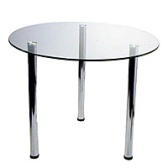 СтілецьAscona50 грн.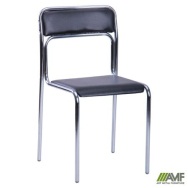 Стілець ISO100 грн.Стілець барний300 грн.Підсвітка вітрин лампами галоген за 1 полицю100 грн.Підсвітка вітрин лампою діод за 1 полицю200 грн.Прожектор LED 20 Вт на штанзі200 грн.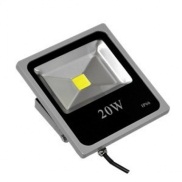 Прожектор МГ 150 Вт400 грн.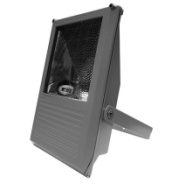 Прожектор200 грн.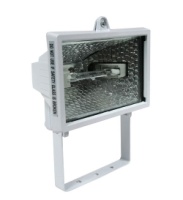 Світильник люмінесцентний/спот120 грн.Підключення стенду до мережі ВЦ до 20 КВт та аренда електрощита 1500 грн.Розетка 220 В150 грн.Дверцята скляні у вітрину з замком200 грн.Надбудова на стенді за 1 кв. м.500 грн.Оренда звукового обладнання250 грн./год.Оренда плазми 42500 грн/доба